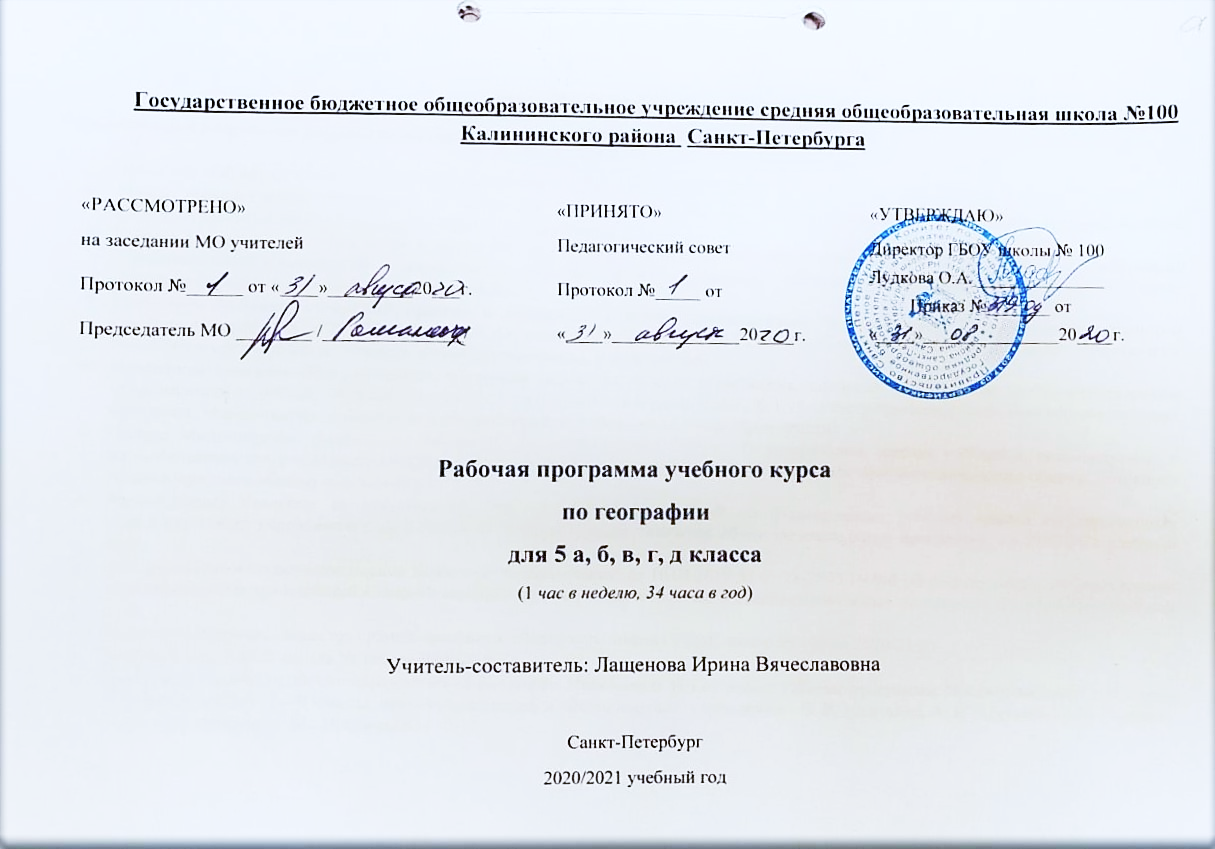 ПОЯСНИТЕЛЬНАЯ ЗАПИСКАОснования для разработки рабочей программы: Закон РФ «Об образовании в Российской Федерации» от 29.12.2012 № 273-ФЗ;Приказ Министерства образования и науки РФ от 17.12.2010 № 1897 «Об утверждении федерального государственного образовательного стандарта основного общего образования».Приказ Министерства образования и науки РФ от 30.08.2013 г. N 1015 "Об утверждении Порядка организации и осуществления образовательной деятельности по основным общеобразовательным программам - образовательным программам начального общего, основного общего и среднего общего образования";Санитарно-эпидемиологическими правила и нормативы СанПин, утвержденными постановлением Главного государственного санитарного врача РФ от 29.12.2010 г. №189 «Об утверждении СанПиН 2.4.2.2821-10 «Санитарно-эпидемиологические требования к условиям и организации обучения в общеобразовательных учреждениях»;Примерная основная образовательная программа основного общего образования, одобрена Федеральным учебно-методическим объединением по общему образованию, протокол заседания от 8 апреля 2015 г., № 1/15. (Реестр примерных основных образовательных программ. Министерства образования и науки Российской Федерации. - http://fgosreestr.ru).Приказ Министерства просвещения России № 345 от 28 декабря 2018 г. «О федеральном перечне учебников, рекомендуемых к использованию при реализации имеющих государственную аккредитацию образовательных программ начального общего, основного общего, среднего общего образования»Распоряжение Комитета по образованию СПб от 20.03.2019 № 796-Р «О формировании учебных планов государственных образовательных учреждений Санкт-Петербурга, реализующих основные общеобразовательные программы, на 2020/2021 учебный год».Инструктивно-методическое письмо Комитета по образованию от 10.04.2019 № 03-28-2905/19-0-0 «О формировании учебных планов образовательных организаций Санкт-Петербурга, реализующих основные общеобразовательные программы, на 2020/2021 учебный год».Основная образовательная программа основного общего образования ГБОУ школа № 100 на 2020/21 гг.Учебный план ГБОУ школа № 100 на 2020/21 гг.Программа основного общего образования по географии. Николина В. В. География. Рабочие программы. Предметная линия учебников «Полярная звезда». 5—9 классы: пособие для учителей общеобразоват. учреждений / В. В. Николина, А. И. Алексеев, Е. К. Липкина. — 2-е изд., дополн. — М.: Просвещение, 2013 Рабочая программа ориентирована на использование УМК. «Полярная звезда» Предметная линия учебников «Полярная звезда». Алексеев А.И., Николина В.В., Липкина Е Особенности линии УМК:Всё необходимое для достижения планируемых результатов средствами предмета сосредоточено непосредственно в учебнике:Широкая система разноуровневых заданий, охватывающая все классы учебно-познавательных и практических задач, в том числе задачи на приобретение опыта проектной деятельности, развитие читательской компетенции, сотрудничество, работу с информацией.Система помощи в организации собственной учебной деятельности (модели действий, пошаговые инструкции, напоминания, полезные советы, ссылки на дополнительные ресурсы);Система подготовки к аттестации для ученика;Система деятельностных уроков «Учимся с «Полярной звездой», направленных на формирование универсальных учебных действий.Необходимый набор географических карт (краткий атлас).Цели изучения географии Вклад географии как учебного предмета в достижение целей основного общего образования трудно переоценить. География — предмет, содержание которого одновременно охватывает в единстве и во взаимосвязи многие аспекты естественно - и гуманитарно-общественного научного знания. Такое положение географии обеспечивает формирование у обучающихся:Комплексного представления о географической среде как среде обитания (жизненном пространстве) человечества основе их ознакомления с особенностями жизни и хозяйства людей в разных географических условиях;Целостного восприятия мира в виде взаимосвязанной иерархии природно-общественных территориальных систем, формирующихся и развивающихся по определённым законам;Умений ориентироваться в пространстве на основе специфических географических средств (план, карта и т.д.), а также использовать географические знания для организации своей жизнедеятельности;Умений организации собственной жизни в соответствии с гуманистическими, экологическими, демократическими и другими принципами как основными ценностями географии;Предпрофильной ориентации.Общая характеристика предмета География в основной школе формирует у обучающихся систему комплексных социально-ориентированных знаний о Земле,  как о планете людей, об основных закономерностях развития природы, о размещении населения и хозяйства, об особенностях и о динамике главных природных, экологических, социально-экономических, политических процессов, протекающих в географическом пространстве, проблемах взаимодействия природы и общества, об адаптации человека к географическим условиям проживания, о географических подходах к  устойчивому развитию территорий.Описание места учебного предмета в учебном плане География в основной школе изучается с 5 по 9 класс. Общее число учебных часов за пять лет обучения 280, из них 34 ч (1 ч в неделю) в 5 классах и по 68 ч (2 ч в неделю) в 6, 7, 8 и 9 классах. В соответствии с базисным учебным (образовательным) планом курсу географии на ступени основного общего образования предшествует курс «Окружающий мир», включающий определённые географические сведения. По отношению к курсу географии данный курс является пропедевтическим.В свою очередь, содержание курса географии в основной школе является базой для изучения общих географических закономерностей, теорий, законов, гипотез в старшей школе. Таким образом, содержание курса в основной школе представляет собой базовое звено в системе непрерывного географического образования и является основой для последующей уровневой и профильной дифференциации.Технологии обучения и формы урокаОсновные формы контроля:Беседа, фронтальный опрос, индивидуальный опрос, контрольная работа, тест, работа по карточкам, самостоятельная подготовка вопросов по теме, подготовка творческих работ, подготовка компьютерных презентаций.Формы обучения:фронтальнаягрупповая (в том числе и работа в парах)индивидуальнаяТрадиционные методы обучения:Словесные методы; рассказ, объяснение, беседа, работа с учебником. Наглядные методы: наблюдение, работа с наглядными пособиями, презентациями. Практические методы: устные и письменные упражнения, графические работы.Активные методы обучения: проблемные ситуации, обучение через деятельность, групповая и парная работа, деловые игры, «Мозговой штурм», «Круглый стол», дискуссия, метод эвристических вопросов, метод исследовательского изучения, игровое проектирование.Средства обучения:для учащихся: учебники, рабочие тетради, демонстрационные таблицы, раздаточный материал (карточки, тесты и др.), технические средства обучения (компьютер) для использования на уроках ИКТ, мультимедийные дидактические средства;для учителя: книги, методические рекомендации, поурочное планирование, компьютер (Интернет). Используемые виды и формы контролявводный,текущий,тематический,итоговый,комплексныйПланируемые результаты изучения учебного предмета, курса        Личностными результатами обучения географии является формирование всесторонне образованной, инициативной и успешной личности, обладающей системой современных мировоззренческих взглядов, ценностных ориентаций, идейно- нравственных, культурных, гуманистических и эстетических принципов и норм поведения. Изучение географии в основной школе обусловливает достижение следующих результатов личностного развития:Воспитание российской гражданской идентичности, патриотизма, любви и уважения к Отечеству, чувства гордости за свою Родину, прошлое и настоящее многонационального народа России;Формирование целостного мировоззрения, соответствующего современному уровню развития науки и общественной практики, а также социальному, культурному, языковому и духовному многообразие современного мира;Формирование ответственного отношения к учению, готовности к саморазвитию и самообразованию на основе мотивации к обучению и познанию, осознанному выбору с учетом познавательных интересов;Формирование познавательной и информационной культуры, в том числе развитие навыков самостоятельной работы с учебными пособиями, книгами, доступными инструментами и техническими средствами информационных технологий;Формирование ценности здорового и безопасного образа жизни; усвоение правил индивидуального и коллективного безопасного поведения в чрезвычайных ситуациях, угрожающих жизни и здоровья людей;Формирование толерантности как нормы сознательного и доброжелательного отношения к другому человеку, его мнению, мировоззрению, культуре, языку, вере, гражданской позиции;Освоение социальных норм и правил поведения в группах, и в сообществах, заданных инструментами социализации соответственно возрастному статусу обучающихся;Формирование основ социально – критического мышления;Формирование коммуникативной компетентности в образовательной, общественно полезной, учебно – исследовательской, творческой и других видах деятельности;Формирование основ экологического сознания на основе признания ценности жизни во всех ее проявлениях и необходимости ответственного, бережного отношения к окружающей среде;Осознание важности семьи в жизни человека и общества, принятие ценностей семейной жизни, уважительное и заботливое отношение к членам своей семьи;Развитие эстетического сознания через освоение художественного наследия народов мира и России, творческой деятельности эстетического характера.        Метапредметными ризалитами освоения географии являются:Регулятивные УУД:Самостоятельно обнаруживать и формулировать учебную проблему, определять цель учебной деятельности, выбирать тему проекта.Выдвигать версии решения проблемы, осознавать конечный результат, выбирать из предложенных и искать самостоятельно средства достижения цели.Составлять (индивидуально или в группе) план решения проблемы (выполнения проекта).Работая по плану, сверять свои действия с целью и, при необходимости, исправлять ошибки самостоятельно.В диалоге с учителем совершенствовать самостоятельно выработанные критерии оценки.Средством формирования регулятивных УУД служат технология проблемного диалога на этапе изучения нового материала и технология оценивания образовательных достижений (учебных успехов).Познавательные УУД:Анализировать, сравнивать, классифицировать и обобщать факты и явления. Выявлять причины и следствия простых явлений.Осуществлять сравнение, сериацию и классификацию, самостоятельно выбирая основания и критерии для указанных логических операций; строить классификацию на основе дихотомического деления (на основе отрицания).Строить логическое рассуждение, включающее установление причинно-следственных связей.Создавать схематические модели с выделением существенных характеристик объекта. Составлять тезисы, различные виды планов (простых, сложных и т.п.). Преобразовывать информацию из одного вида в другой (таблицу в текст и пр.).Вычитывать все уровни текстовой информации. Уметь определять возможные источники необходимых сведений, производить поиск информации, анализировать и оценивать ее достоверность.Средством формирования познавательных УУД служит учебный материал, и прежде всего продуктивные задания учебника.Коммуникативные УУД:Самостоятельно организовывать учебное взаимодействие в группе (определять общие цели, распределять роли, договариваться друг с другом и т.д.).        Предметными результатами освоения географии являются:Формирование представлений о географической науке, ее роли в освоении планеты человеком, географических знаниях как компоненте научной картины мира, их необходимости для решения современных практических задач человечества и своей страны;Формирование первичных навыков использования территориального подхода как основы географического мышления для осознания своего места в целостном. Многообразном и быстро изменяющемся мире и адекватной ориентации в нем;Формирование умений и навыков использования разнообразных географических знаний в повседневной жизни для объяснения   и оценки различных явлений и процессов, самостоятельного оценивания уровня безопасности окружающей среды;Овладение элементарными практическими умениями использования приборов и инструментов для определения количественных и качественных характеристик компонентов географической среды;Овладение основами картографической грамотности и использования географической карты как одного из «языков» международного общения;Овладение основными навыками нахождения, использования и презентации географической информации.СОДЕРЖАНИЕ КУРСА ГЕОГРАФИИ 5 КЛАССАТема 1. Введение (1ч)Что изучает география. Значение географических знаний в современной жизни. Профессии, связанные с географией. Методы географической науки. Способы организации собственной учебной деятельности. Развитие навыков создания и поддержки индивидуальной информационной среды.Тема 2. Развитие географических знаний о Земле (4 ч) Развитие географических знаний о Земле. Развитие представлений человека о мире. Выдающиеся географические открытия. Путешествие Марко Поло. Хождение за три моря. Жизнедеятельность Христофора Колумба. Первое кругосветное плавание. Поиски Неизвестной Южной Земли. Русские путешественники и мореплаватели на северо-востоке Азии. Русские кругосветные экспедиции. Открытие Антарктиды. Современный этап научных географических исследований.Тема 3. Земля – планета Солнечной системы (3 ч) Земля — одна из планет Солнечной системы. Влияние космоса на Землю и жизнь людей. Солнце — источник тепла и жизни на Земле. Как устроена наша планета: материки и океаны, земные оболочки. Формы и размеры Земли. Виды движения Земли. Продолжительность года. Високосный год. Северный полюс. Южный полюс. Экватор, тропики, полярные круги. Неравномерное распределение тепла и света на Земле. Высота Солнца над горизонтом. Географические следствия движения Земли. Смена дня и ночи, смена сезонов года. Дни летнего и зимнего солнцестояния, дни весеннего и осеннего равноденствия. Полярные день и ночь. Пояса освещённости. Практикум. Подготовка сообщения «Земля во Вселенной».Тема 4. План и карта (11 ч)Ориентирование на местности. Стороны горизонта. Компас. Азимут. Ориентирования по Солнцу, Полярной звезде, «живым ориентирам». План местности. Особенности изображения Земли на плане. Условные знаки. Масштаб и его виды. Измерение расстояний с помощью масштаба. Способы изображения неровностей земной поверхности на плоскости. Абсолютная высота. Относительная высота. Горизонтали. Определение относительной высоты точек и форм рельефа на местности. Чтение плана местности. Топографическая карта. Профессии топографа и геодезиста. Съемки местности. Глобус — объёмная модель Земли. Географическая карта и ее отличие от плана. Древние карты. Эратосфен, Птолемей. Способы отображения поверхности Земли на древних картах. Глобус и географическая карта — достижения человечества. Свойства географической карты. Легенда карты. Виды условных знаков. Классификация карт по масштабу, охвату территории и содержанию. Географические карты в жизни человека. Градусная сетка и ее предназначение. Параллели и меридианы. Градусная сетка на глобусе и картах. Определение направлений и расстояний по карте. Географические координаты. Географическая широта и долгота. Определение географических координат, направлений и расстояний по карте. Современные способы создания карт. Часовые пояса Практикум. 1. Ориентирование на местности при помощи компаса. Определение азимута. 2. Топографический диктант. 3. Ориентирование по плану города. 4. Определение по карте и глобусу с помощью приборов географических координат, расстояний и направлений, местоположения и взаимного расположения объектов, абсолютных высот и глубин на плане и карте. 5. Составление описания местности по планам и картам.Тема 5. Человек на Земле (3 ч) Основные пути расселения людей по Земле. Влияние природных условий на жизнь и деятельность населения.Тема 6. Литосфера – твёрдая оболочка Земли (10ч)Литосфера — каменная оболочка Земли. Внешние и внутренние силы Земли. Внутреннее строение Земли: ядро, мантия, земная кора. Типы земной коры, её строение под материками и океанами. Литосфера, её соотношение с земной корой. Горные породы и минералы. Магматические, осадочные, метаморфические горные породы, их происхождение и свойства. Виды полезных ископаемых, их значение для человека. Охрана земных недр, методы изучения.Литосферные плиты, их движение и взаимодействие. Медленные движения земной коры. Землетрясения и вулканизм. Условия жизни людей в районах распространения землетрясений и вулканизма, обеспечение безопасности населения. Внешние процессы, изменяющие земную поверхность.Рельеф Земли. Зависимость крупнейших форм рельефа от строения земной коры. Неоднородность земной поверхности как следствие взаимодействия внутренних сил Земли и внешних процессов. Основные формы рельефа суши и дна Мирового океана. Различия гор и равнин по высоте. Описание рельефа территории по карте.Человек и литосфера. Опасные природные явления, их предупреждение. Особенности жизни и деятельности человека в горах и на равнинах. Воздействие хозяйственной деятельности на литосферу. Преобразование рельефа, антропогенные формы рельефа.Тема 8. Итоговое повторение (2ч)Повторение пройденного материала: имена великих путешественников прошлого и их вклад в современную географическую науку; место планеты Земля в солнечной системе; план и карта, географические координаты и работа с ними; литосфера и ее строение.ПОУРОЧНО-ТЕМАТИЧЕСКОЕ ПЛАНИРОВАНИЕ  (34 ЧАСА В ГОД, 1 ЧАС В НЕДЕЛЮ)УЧЕБНО-МЕТОДИЧЕСКОЕ И МАТЕРИАЛЬНО-ТЕХНИЧЕСКОЕ ОБЕСПЕЧЕНИЕ ОБРАЗОВАТЕЛЬНОГО ПРОЦЕССА1.Состав УМК А.И. Алексеев Академический школьный учебник «Полярная звезда «География 5 – 6 класс Москва «Просвещение» 2017 г.В.В. Николина «Мой – тренажер» 5 – 6 класс Москва «Просвещение» 2017 г.2.Лабораторное оборудованиеОборудование для кабинета географии:Карты мира: Великие географические открытия Политическая Зоогеографическая Строение земной коры. Полезные ископаемыеУчебно-практическое и учебно-лабораторное оборудование (Приборы, инструменты для проведения демонстраций и практических занятий): Компас ученический, Линейка визирная, Угломер школьный, Барометр – анероид;Модели: Модель Солнечной системы, Глобус Земли физический, Глобус Земли физический лабораторный,Технические средства: Компьютер, интерактивная доска, медиа проектор, документ- камераУчебно-практическое и учебно-лабораторное оборудование: Модели: Глобус Земли физический, Глобус Земли политическийНатуральные объекты: Коллекции Гербарий растений природных зон России, Коллекция горных пород и минералов. 3. Интернет-поддержка курса http://www.hrono.ru – историческая энциклопедия с хорошо организованным тематическим, временным и алфавитным поиском. Множество справочников, таблиц, обзоров, портретов, изображений флаг, гербов, древних карт.http://www.old-map.narod.ru  – сайт, посвященный старинным картамhttp://www.gismeteo.ru – один из самых известных метеорологических сайтов, космические снимки, карты погоды.http://www.priroda.ru – сайт о природе Россииhttp://naturewonders.chat.ru – сайт о природных зонах, флоре и фауне мираhttp://www.ruschudo.ru  – сайт проекта «Семь чудес России»№ТемаВиды деятельностиПрактикаФормы контроляПланируемые результатыПланируемые результатыПланируемые результаты№ТемаВиды деятельностиПрактикаФормы контроляЛичностныеМетапредметныеПредметныеВведение (1ч)Введение (1ч)Введение (1ч)Введение (1ч)Введение (1ч)Введение (1ч)Введение (1ч)Введение (1ч)1Зачем нам география, и как мы будем её изучатьРабота с атласом и учебникомОрганизация работы по составлению календаря погоды (наблюдений за температурой воздуха, облачностью, видами осадков, направлением ветра)ТекущийОтветственное отношение к учебе;                           любовь к Родине;   умение вести диалог на основе равноправных отношений и взаимного уваженияУметь объяснять особенности явлений, -классифицировать факты и явления  Продолжить обучение в эвристической беседе-уметь самостоятельно выделять познавательную цель, Развитие навыков создания и поддержки информационной средыОпределять, что изучает география. Значение географических знаний в современной жизни. Профессии, связанные с географией. Устанавливать этапы развития географии от отдельных описаний земель и народов к становлению науки на основе анализа текста учебника и иллюстраций. Познакомятся с текстом учебника, внетекстовыми компонентами учебника. Атласа, тренажера.Выяснят особенности  построения разделов и параграфовРазвитие географических знаний о Земле (4 ч)Развитие географических знаний о Земле (4 ч)Развитие географических знаний о Земле (4 ч)Развитие географических знаний о Земле (4 ч)Развитие географических знаний о Земле (4 ч)Развитие географических знаний о Земле (4 ч)Развитие географических знаний о Земле (4 ч)Развитие географических знаний о Земле (4 ч)2Как люди открывали ЗемлюРабота с атласом и учебникомТекущийОсознанно использовать речевые средства и выражения своих чувств, мыслей, организовывать и планировать учебное сотрудничество с учителем и одноклассниками-уметь самостоятельно искать и выделять необходимую информацию, уметь отображать информацию в графической форме.- самостоятельно определять цель своего обучения, ставить и формулировать для себя новые задачи в учебе и познавательной деятельностиСамостоятельно определять цель своего обучения, ставить и формулировать для себя новые задачи в учебе и познавательной деятельности. Самостоятельно планировать пути достижения целей.   Осознанно выбирать наиболее эффективные способы решения учебных и познавательных задач.  Выдвигать версии решения проблемы, осознавать конечный результат.   Сверять свои действия с целью и при необходимости исправлять ошибки Выяснить вклад великих мореплавателей и путешественников в освоении ЗемлиВысказывать свое мнение о роли путешественников и мореплавателей в истории географических открытийРазвитие представления человека о мире от древности до наших дней.АристотельЭратосфен, Птолемей.Великие географические открытия; их вклад в развитие цивилизации.Марко Поло,А. НикитинВеско да Гама.Открытие и исследование материков.Х.Колумб,Ф.Магеллан.Составление таблицы «Путешественники и ученые»3Как люди открывали ЗемлюРабота с атласом и учебникомПроектная деятельность.Ответственное отношение к учебе; осознанное, уважительное и доброжелательное отношение к другому человеку, его мнению; коммуникативная компетентность в общении и сотрудничестве со сверстниками; основы;  Умение вести диалог на основе равноправных отношений и взаимного уваженияСамостоятельно определять цель своего обучения, ставить и формулировать для себя новые задачи в учебе и познавательной деятельности. Самостоятельно планировать пути достижения целей.   Осознанно выбирать наиболее эффективные способы решения учебных и познавательных задач.  Выдвигать версии решения проблемы, осознавать конечный результат.   Сверять свои действия с целью и при необходимости исправлять ошибки Открытие и исследование материков.Абель Тасман,Джеймс Кук,Фадей Беллинсгаузен и Михаил Лазарев.Русские землепроходцы- исследователи Сибири и Дальнего Востока: Ермак, И Москвитин, С. Дежнёв.Покорение Северного полюса Р. Амундсен, Р. ПириВыяснить дату открытия материков Австралия и Антарктида. Установить значимость открытий русских путешественников и землепроходцев, а также подвига покорителей Северного полюса. Наносить маршруты великих путешественников на контурную карту4Как люди открывали ЗемлюРабота с атласом и учебникомСоставление рассказа об одном из путешественников (по выбору учащихся)Проектная деятельность.Ответственное отношение к учебе; осознанное, уважительное и доброжелательное отношение к другому человеку, его мнению; коммуникативная компетентность в общении и сотрудничестве со сверстниками; основы;  Умение вести диалог на основе равноправных отношений и взаимного уваженияОсознанно выбирать наиболее эффективные способы решения учебных и познавательных задач.  Определять вклад величайших ученых, путешественников в развитие географической науки. Систематизировать информацию о путешествиях и открытиях. Систематизировать информацию о путешествиях и открытиях.5География сегодняРабота с атласом и учебникомРепродуктивная воспроизводящая работа Самостоятельная работа по заданиюОтветственное отношение к учебе; осознанное, уважительное и доброжелательное отношение к другому человеку, его мнению;  коммуникативная компетентность в общении и сотрудничестве со сверстниками.Самостоятельно определять цель своего обучения, ставить и формулировать для себя новые задачи в учебе и познавательной деятельности. Самостоятельно планировать пути достижения целей.   Осознанно выбирать наиболее эффективные способы решения учебных и познавательных задач.  Выдвигать версии решения проблемы, осознавать конечный результат.   Сверять свои действия с целью и при необходимости исправлять ошибки Определять значение современных географических исследований для общества. Выделять и анализировать источники географической информации. Оценивать роль космических исследований и геоинформационных систем для развития географии. Выяснить источники географической информации. Географические информационные системы (ГИС).Значение космических исследований для развития науки и практической деятельности людей.Находить на иллюстрациях (среди электронных моделей) и описывать способы современных географических исследований и применяемые приборы и инструменты.          План и карта (11 ч)План и карта (11 ч)План и карта (11 ч)План и карта (11 ч)План и карта (11 ч)План и карта (11 ч)План и карта (11 ч)План и карта (11 ч)6Мы во ВселеннойРабота с атласом и учебникомНарисовать схему Солнечной системы, с указанием названия и типов планет, а также других ее элементов.Репродуктивная воспроизводящая работаОтветственное отношение к учебе; осознанное, уважительное и доброжелательное отношение к другому человеку, его мнению;  коммуникативная компетентность в общении и сотрудничестве со сверстниками;  умение вести диалог на основе равноправных отношений и взаимного уваженияСоздавать общения, устанавливать аналогии, классифицировать, устанавливать причинно-следственные связи. Создавать, применять и преобразовывать знаки и символы, модели и схемы для решения учебных и познавательных задач.Самостоятельно планировать пути достижения цели. Осознанно выбирать наиболее эффективные способы решения учебных и познавательных задач.  Осознанно использовать речевые средства и выражения своих чувств, мыслей. Отстаивать свою точку зрения, приводить аргументы и подтверждать их фактамиСформировать представления о вселенной и галактиках. Сформировать представления о месте Солнечной системы во вселенной и галактике Млечный путь. Понять структуры и состав Солнечной системы. Разобрать типы небесных тел и их особенности.  Оценить роль вращения Земли вокруг своей оси и вокруг Солнца. Объяснять смену времён года на основе анализа схемы орбитального движения Земли.7Солнечный свет на ЗемлеДвижения ЗемлиРабота с атласом и учебникомСамостоятельная работа по заданиюОтветственное отношение к учебе; коммуникативная компетентность в общении и сотрудничестве со сверстниками;  основыУметь самостоятельно контролировать своё время и управлять им; адекватно самостоятельно оценивать правильность выполнения действия и вносить необходимые коррективы в исполнение. Составлять и анализировать таблицыВыявлять зависимость продолжительности суток от вращения Земли вокруг своей оси. Составлять и анализировать схему «Географические следствия вращения Земли вокруг своей оси» Объяснять смену времён года на основе анализа схемы орбитального движения Земли. Объяснить смену времен годаПонимать значение движения земли вокруг своей оси и вокруг Солнца для жизни на Земле.Понятия: орбита, основное и орбитальное движение Земли, Северный полюс, Южный полюс.Экватор, високосный год8Обобщающий урок по теме «Планета Земля»Обобщить и закрепить теоретические знания и практические умения по темеРепродуктивная воспроизводящая работаОтветственное отношение к учебе; коммуникативная компетентность в общении и сотрудничестве со сверстниками;  основыСтавить и формулировать для себя новые задачи в учебе и познавательной деятельности. Сверять свои действия с целью и при необходимости исправлять ошибки самостоятельно.Знать понятия.Ориентирование.Азимут.Компас.План местности.Топографическая карта.Аэрофотоснимок. Космический снимок9Ориентирование на местности.Работа с атласом и учебникомОпределение азимута по топографической карте (плану местностиРепродуктивная воспроизводящая работаСамостоятельная работа по заданиюСамостоятельные практические исследованияОтветственное отношение к учебе; осознанное, уважительное и доброжелательное отношение к другому человеку, его мнению;  коммуникативная компетентность в общении и сотрудничестве со сверстникамиСтавить и формулировать для себя новые задачи в учебе и познавательной деятельности. Сверять свои действия с целью и при необходимости исправлять ошибки самостоятельно.Определять направление по компасу, Солнцу, Полярной звезде, «живым ориентирам». Определять азимут.Выявлять особенности плана местности10Земная поверхность на плане и картеРабота с атласом и учебникомОпределение расстояния по топографической картеРепродуктивная воспроизводящая работаСамостоятельная работа по заданиюОтветственное отношение к учебе; осознанное, уважительное и доброжелательное отношение к другому человеку, его мнению;  коммуникативная компетентность в общении и сотрудничестве со сверстникамиСоздавать общения, устанавливать аналогии, классифицировать, устанавливать причинно-следственные связи. Создавать, применять и преобразовывать знаки и символы, модели и схемы для решения учебных и познавательных задач.Определить с помощью условных знаков, изображённые на плане объекты. Измерять расстояния и определять направления на местности и плане. Составлять и читать простейший план местности. Определять объекты местности на плане с помощью условных знаковОпределять виды масштабаНаучиться читать топографическую картуПонимать значения плана местности для умения ориентироваться в пространствеРешать практические задачи по переводу масштаба из численного в именованный и наоборот.Выявлять подробность изображения объектов на карте разных масштабов11Земная поверхность на плане и картеРабота с атласом и учебникомОпределять относительную высоту точек   и форм рельефа на местности.Составлять и читать простейший план местностиРепродуктивная воспроизводящая работаСамостоятельная работаОтветственное отношение к учебе; Любовь к Родине;                  умение вести диалог на основе равноправных отношений и взаимного уваженияСоздавать, применять и преобразовывать знаки и символы, модели и схемы для решения учебных и познавательных задач. Преобразовывать информацию из одного вида в другой (схему и текст).   Определять относительную и абсолютную высоты по плануОпределять по плану с помощью горизонталей направления повышения и понижения местностиОценивать значение умений определять с помощью плана и карты формы рельефа местностиПознакомить с понятиями.Относительная высота. Абсолютная высота12Чтение плана местности, определение направлений, расстояний, абсолютной и относительной высоты.Работа с атласом и учебникомЧтение плана местности, определение направлений, расстояний, абсолютной и относительной высоты.Репродуктивная воспроизводящая работаСамостоятельная работа по заданиюСамостоятельные практические исследования.Ответственное отношение к учебе; осознанное, уважительное и доброжелательное отношение к другому человеку, его мнению;  коммуникативная компетентность в общении и сотрудничестве со сверстниками;  Устанавливать аналогии, классифицировать, устанавливать причинно-следственные связи. Создавать, применять и преобразовывать знаки и символы, модели и схемы для решения учебных и познавательных задач. Преобразовывать информацию из одного вида в другой (схему и текст).   Определять направление по компасу, «Полярной звезде», «живым ориентирам»Определять на плане расстояния между объектамиОриентироваться на местностиИспользовать оборудование для глазомерной съемкиСоставлять простейший план местностиТопографическая карта.Определение относительной высоты точек и форм рельефа на местности.Полярная съемка, маршрутная съемка.13Учимся с «Полярной звездой» 1Работа с атласом и учебникомПостроение простейших глазомерных планов небольших участков местностиРепродуктивная воспроизводящая работаОтветственное отношение к учебе; осознанное, уважительное и доброжелательное отношение к другому человеку, его мнению;  коммуникативная компетентность в общении и сотрудничестве со сверстниками;  Преобразовывать информацию из одного вида в другой (схему и текст).   Определять возможные источники необходимых сведений, анализировать и оцениватьИзмерять расстояния и определять направления на местности и плане. Составлять и читать простейший план местности. Определять направление по компасу, «Полярной звезде», «живым ориентирам»Определять на плане расстояния между объектамиОриентироваться   на местности14Географическая КартаРабота с атласом и учебникомВыявлять на глобусе и карте полушарий элементы градусной сетки. Определять направления и измерять расстояния на карте.Самостоятельная работа по заданиюОтветственное отношение к учебе; осознанное, уважительное и доброжелательное отношение к другому человеку, его мнению;  коммуникативная компетентность в общенииПрименять и преобразовывать знаки и символы, модели и схемы для решения учебных и познавательных задач. Преобразовывать информацию из одного вида в другой (схему и текст).   Понятия: глобус, географические карты. Выявить отличие географической карты от плана местностиВыявлять на глобусе и карте полушарий элементы градусной сетки. Определять направления и измерять расстояния на карте. Определять роль географической карты как источника информацииУметь различать карты по масштабуОценить значение географической карты как достижения науки и культурыОсознать необходимость понимания и чтения карты15Градусная сеткаРабота с атласом и учебникомВыявлять на глобусе и карте полушарий элементы градусной сетки. Определять направления и измерять расстояние на карте.Репродуктивная воспроизводящая работа Ответственное отношение к учебе; осознанное, уважительное и доброжелательное отношение к другому человеку, его мнению;  коммуникативная компетентность в общении и сотрудничестве со сверстникамиУстанавливать причинно-следственные связи. Определять возможные источники необходимых сведений, производить поиск информации, анализировать и оценивать ее достоверностьПознакомить с понятиями.Градусная сетка. Параллели и меридианыВыявлять на глобусе и карте полушарий элементы градусной сетки. Определять направления и измерять расстояние на карте.Определять направления по параллелям и меридианам на карте и глобусеРаскрыть значения градусной сетки для ориентирования по карте16Географическая широтаРабота с атласом и учебникомОпределять географическую широту объектов на карте.Репродуктивная воспроизводящая работаСамостоятельная работа по заданиюУмение вести диалог на основе равноправных отношений и взаимного уваженияУстанавливать причинно-следственные связи. Определять возможные источники необходимых сведений, производить поиск информации, анализировать и оценивать ее достоверностьОпределять географическую широтуРаскрыть значение знаний о географических координатах в жизни людейПознакомить с понятиями.Географические координаты.Географическая широта. Человек на Земле (3 ч)Человек на Земле (3 ч)Человек на Земле (3 ч)Человек на Земле (3 ч)Человек на Земле (3 ч)Человек на Земле (3 ч)Человек на Земле (3 ч)Человек на Земле (3 ч)17Географическая долгота Работа с атласом и учебникомОпределять географическую долготу на картеРепродуктивная воспроизводящая работаСамостоятельная работа по заданиюСоздавать общения, устанавливать аналогии, классифицировать, устанавливать причинно-следственные связи. Создавать, применять и преобразовывать знаки и символы, модели и схемы для решения учебных и познавательных задач.Устанавливать причинно-следственные связи. Определять возможные источники необходимых сведений, производить поиск информации, анализировать и оценивать ее достоверностьОпределять географическую долготу на карте. Определять часовые пояса.18Учимся с «Полярной звездой» 2Работа с атласом и учебникомРепродуктивная воспроизводящая работаСамостоятельная работа по заданиюОтветственное отношение к учебе; осознанное, уважительное и доброжелательное отношение к другому человеку, его мнению;  коммуникативная компетентность в общении и сотрудничестве со сверстникамиСамостоятельно определять цель своего обучения.  Ставить и формулировать для себя новые задачи в учебе и познавательной деятельности. Самостоятельно планировать пути достижения цели. Определять географические координаты объектов на карте. Чтение карты. Определение направлений, расстояний, местоположения и взаимного расположения объектов абсолютных высот и глубин на плане и карте. Составление описания местности по планам и картам.Анализировать и систематизировать различные источники информации для определения приспособления людей к условиям средыОпределять по карте гипотетические места происхождения человека и пути расселения людей на Земле19Обобщающее повторениеРабота с атласом и учебникомОпределение по карте расстояний, направлений, географических координат точек и нахождение точки на карте или глобусе по географическим координатамСамостоятельная работа Репродуктивная воспроизводящая работаОтветственное отношение к учебе; осознанное, уважительное и доброжелательное отношение к другому человеку, его мнению;  коммуникативная компетентность в общении и сотрудничестве со сверстникамиУстанавливать причинно-следственные связи. Определять возможные источники необходимых сведений, производить поиск информации, анализировать и оценивать ее достоверностьОпределять географические координаты объектов на карте. Чтение карты. Определение направлений, расстояний, местоположения и взаимного расположения объектов абсолютных высот и глубин на плане и карте. Составление описания местности по планам и картам.Литосфера – твёрдая оболочка Земли (10ч)Литосфера – твёрдая оболочка Земли (10ч)Литосфера – твёрдая оболочка Земли (10ч)Литосфера – твёрдая оболочка Земли (10ч)Литосфера – твёрдая оболочка Земли (10ч)Литосфера – твёрдая оболочка Земли (10ч)Литосфера – твёрдая оболочка Земли (10ч)Литосфера – твёрдая оболочка Земли (10ч)20Как люди заселяли ЗемлюРабота с атласом и учебникомТекущий Уважительное и доброжелательное отношение к другому человеку, его мнению;  коммуникативная компетентность в общении и сотрудничестве со сверстникамиУстанавливать причинно-следственные связи. Определять возможные источники необходимых сведений, производить поиск информации, анализировать и оценивать ее достоверностьАнализировать и систематизировать различные источники информации для определения приспособления людей к условиям средыОпределять по карте гипотетические места происхождения человека и пути расселения людей на ЗемлеПриспособление людей к условиям жизни на разных этапах развития общества.Расселение людей на Земле. Присваивающее хозяйство. Земледелие, животноводство. Приспособление к окружающей среде.21Расы и народыРабота с атласом и учебникомТекущийОтветственное отношение к учебе; осознанное, уважительное и доброжелательное отношение к другому человеку, его мнению;  коммуникативная компетентность в общении и сотрудничестве со сверстниками;  Самостоятельно определять цель Осознанно выбирать наиболее эффективные способы решения учебных и познавательных задач.  Понимать отличия расы и народа. Сформировать представления о расселении народов и закономерностях распределения рас. Выявлять внешние признаки людей различных расОпределять наиболее и наименее заселенные территорииВыделять самые крупные по площади государства на ЗемлеНахождение на политической карте крупнейших государств мира, их столиц.22Учимся с «Полярной звездой» 3 Работа с атласом и учебникомСравнение стран мира по политической карте.Репродуктивная воспроизводящая работаОтветственное  отношение к учебе; осознанное, уважительное и доброжелательное отношение к другому человеку, его мнению;  коммуникативная компетентность в общении и сотрудничестве со сверстниками.Устанавливать причинно-следственные связи. Определять возможные источники необходимых сведений, производить поиск информации, анализировать и оценивать ее достоверностьСравнение стран мира на политической картеОпределять страны мира по описаниюСоздание проектного продукта в форме открытки другу.Величина территории23Земная кора – верхняя часть литосферыРабота с атласом и учебникомТекущийРепродуктивная воспроизводящая работаОтветственное отношение к учебе; осознанное, уважительное и доброжелательное отношение к другому человеку, его мнению коммуникативная компетентность в общении и сотрудничестве со сверстниками.Самостоятельно определять цель Осознанно выбирать наиболее эффективные способы решения учебных и познавательных задач.  Преобразовывать информацию из одного вида в другой (схему и текст).   Определять возможные источники необходимых сведений, производить поиск информации, анализировать и оценивать ее достоверность Выявлять особенности внутренних оболочек Земли.               Устанавливать по карте границы столкновения и расхождения литосферных плит.Показать значение постоянного изменения природы Земли под действием внешних и внутренних сил.Доказать, что  наблюдения   исследования  - важный путь  познания  сложных  природных процессов24Горные породы и минералыРабота с атласом и учебникомОпределение минерала и горных пород по образцамСамостоятельная работа по заданиюРепродуктивная воспроизводящая работаОтветственное отношение к учебе; осознанное, уважительное и доброжелательное отношение к другому человеку, его мнению коммуникативная компетентность в общении и сотрудничестве со сверстниками.Самостоятельно определять цель Осознанно выбирать наиболее эффективные способы решения учебных и познавательных задач.  Преобразовывать информацию из одного вида в другой (схему и текст).   Определять возможные источники необходимых сведений, производить поиск информации, анализировать и оценивать ее достоверностьКлассифицировать горные породы.Описывать по плану   минералы и горные породы школьной коллекцииСравнивать свойства горных пород различного происхожденияПонять отличие горных пород от минераловВиды полезных ископаемых их значение для человека. Охрана земных недрПознакомить с понятиями.Горные пород: магматические, осадочные, метаморфические.Полезные ископаемые25Горные породы и минералы. Полезные ископаемые.Работа с атласом и учебникомЗаполнение таблицы «Как человек использует горные породы и минералыСамостоятельная работа по заданиюОтветственное отношение к учебе; осознанное, уважительное и доброжелательное отношение к другому человеку, его мнению коммуникативная компетентность в общении и сотрудничестве со сверстниками.Самостоятельно определять цель Осознанно выбирать наиболее эффективные способы решения учебных и познавательных задач.  Преобразовывать информацию из одного вида в другой (схему и текст).   Определять возможные источники необходимых сведений, производить поиск информации, анализировать и оценивать ее достоверностьРаскрыть   особенности происхождения горных породНачать формирование умения различать горные породы и минералы по внешним признакамСформировать понятие «полезные ископаемые»Горные породы: магматические, осадочные, метаморфические.Полезные ископаемые: топливные, рудные, нерудные26Движение земной корыРабота с атласом и учебникомТекущийОтветственное отношение к учебе; осознанное, уважительное и доброжелательное отношение к другому человеку, его мнению коммуникативная компетентность в общении и сотрудничестве со сверстниками.Самостоятельно определять цель Осознанно выбирать наиболее эффективные способы решения учебных и познавательных задач.  Преобразовывать информацию из одного вида в другой (схему и текст).   Определять возможные источники необходимых сведений, производить поиск информации, анализировать и оценивать ее достоверностьДвижение земной коры: вертикальные и горизонтальные.Землетрясения и их причины.Сейсмические районы и пояса Земли.Условия жизни людей в сейсмоопасных районах, обеспечение безопасности населения.Вертикальные и горизонтальные движения земной коры. Землетрясения27Движение земной корыРабота с атласом и учебникомОписание по картам и учебнику вулканов с заполнением таблицыСамостоятельная работаОтветственное отношение к учебе; осознанное, уважительное и доброжелательное отношение к другому человеку, его мнению коммуникативная компетентность в общении и сотрудничестве со сверстниками.Самостоятельно определять цель Осознанно выбирать наиболее эффективные способы решения учебных и познавательных задач.  Преобразовывать информацию из одного вида в другой (схему и текст).   Определять возможные источники необходимых сведений, производить поиск информации, анализировать и оценивать ее достоверностьДвижение земной коры: вертикальные и горизонтальные.Землетрясения и их причины.Сейсмические районы и пояса Земли.Условия жизни людей в сейсмоопасных районах, обеспечение безопасности населения.Вертикальные и горизонтальные движения земной коры28Рельеф Земли. Равнины.Работа с атласом и учебникомОписание равнины по плану. Нанесение на контурную картуРепродуктивная воспроизводящая работаСамостоятельная работа по заданиюОтветственное отношение к учебе; осознанное, уважительное и доброжелательное отношение к другому человеку, его мнению коммуникативная компетентность в общении и сотрудничестве со сверстниками.Самостоятельно определять цель Осознанно выбирать наиболее эффективные способы решения учебных и познавательных задач.  Преобразовывать информацию из одного вида в другой (схему и текст).   Определять возможные источники необходимых сведений, производить поиск информации, анализировать и оценивать ее достоверностьОпределять по географическим картам количественные и качественные характеристики крупнейших равнин мира и России, особенности их географического положения.Выявлять черты сходства и различия крупных равнин мира.Описывать равнину по плану.Представлять информацию в письменной форме в виде плана.Познакомить с понятиями.Рельеф, горы, равнины.Выветривание.Впадины. Низменности, возвышенности, плоскогорья29Рельеф Земли. Горы.Работа с атласом и учебникомОписание гор по плану. Нанесение на контурную карту крупнейших гор и вершин Земли.Самостоятельная работа по заданиюРепродуктивная воспроизводящая работаОтветственное отношение к учебе; осознанное, уважительное и доброжелательное отношение к другому человеку, его мнению коммуникативная компетентность в общении и сотрудничестве со сверстниками.Самостоятельно определять цель Осознанно выбирать наиболее эффективные способы решения учебных и познавательных задач.  Преобразовывать информацию из одного вида в другой (схему и текст).   Определять возможные источники необходимых сведений, производить поиск информации, анализировать и оценивать ее достоверностьОпределять по географическим картам количественные и качественные характеристики крупнейших гор мира и России.Сравнивать по плану горные системы мираНаносить на контурную карту крупнейшие горные системы мира и России.Описывать рельеф своей местности по плануГорные хребты. Межгорные долины.  Сели. Снежные лавины.Овраги, дюны, барханы30Учимся с «Полярной звездой» 4Работа с атласом и учебникомРепродуктивная воспроизводящая работаОтветственное  отношение к учебе; осознанное, уважительное и доброжелательное отношение к другому человеку, его мнению;  коммуникативная компетентность в общении и сотрудничестве со сверстниками.Самостоятельно определять цель Осознанно выбирать наиболее эффективные способы решения учебных и познавательных задач.  Преобразовывать информацию из одного вида в другой (схему и текст).   Определять возможные источники необходимых сведений, производить поиск информации, анализировать и оценивать ее достоверностьНаходить географические объекты на карте в атласе и с помощью географических координат и основных ориентиров. Находить положение крупных географических объектов и менее крупные формы рельефа в горах и на равнинах Опасные природные явления, их предупреждение. 31Защита проекта «Скульптурный портрет планеты»Представлять презентацию своего проектаРазработка проектного задания «Скульптурный проект планеты»Проектная деятельность.Ответственное  отношение к учебе; осознанное, уважительное и доброжелательное отношение к другому человеку, его мнению;  коммуникативная компетентность в общении и сотрудничестве со сверстниками.Самостоятельно определять цель Осознанно выбирать наиболее эффективные способы решения учебных и познавательных задач.  Преобразовывать информацию из одного вида в другой (схему и текст).   Определять возможные источники необходимых сведений, производить поиск информации, анализировать и оценивать ее достоверностьСформировать представления об элементах рельефа земной поверхности.32Литосфера и человек.Работа с атласом и учебникомСамостоятельная работа по заданиюОтветственное  отношение к учебе; осознанное, уважительное и доброжелательное отношение к другому человеку, его мнению;  коммуникативная компетентность в общении и сотрудничестве со сверстниками.Самостоятельно определять цель Осознанно выбирать наиболее эффективные способы решения учебных и познавательных задач.  Преобразовывать информацию из одного вида в другой (схему и текст).   Определять возможные источники необходимых сведений, производить поиск информации, анализировать и оценивать ее достоверностьУсловия жизни людей в сейсмоопасных районах, обеспечение безопасности населения.Вертикальные и горизонтальные движения земной коры.Итоговое повторение (2ч.)Итоговое повторение (2ч.)Итоговое повторение (2ч.)Итоговое повторение (2ч.)Итоговое повторение (2ч.)Итоговое повторение (2ч.)Итоговое повторение (2ч.)Итоговое повторение (2ч.)33Контрольная работа  Работа с атласом Контрольная работа по заданию. Выявить уровень усвоения программного материалаОтветственное отношение к учебе; осознанное уважительное и доброжелательное отношение к другому человеку, его мнению; коммуникативная компетентность в общении и сотрудничестве со сверстниками.Преобразовывать информацию из одного вида в другой (схему и текст).  Определять возможные источники необходимых сведений, производить поиск информации, анализировать и оценивать ее достоверностьСамостоятельно определять цель Решения учебных и познавательных задач.  34Повторение и обобщение материала по курсу географии 5 класса.Работа с атласом и учебникомРепродуктивная воспроизводящая работаОтветственное отношение к учебе; осознанное уважительное и доброжелательное отношение к другому человеку, его мнению; коммуникативная компетентность в общении и сотрудничестве со сверстниками.Преобразовывать информацию из одного вида в другой (схему и текст).   Определять возможные источники необходимых сведений, производить поиск информации, анализировать и оценивать ее достоверностьСамостоятельно определять цель Решения учебных и познавательных задач.  